DateNameClassDateNameClassPracticeMultiplying and Dividing Rational Expressions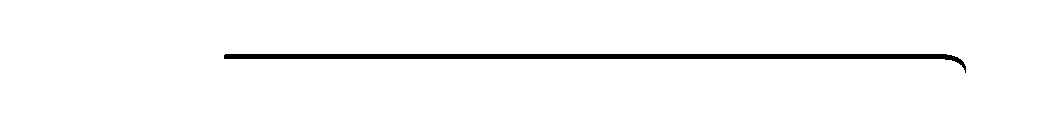 Multiply.1. 	2. 3. 	4. 5. 	6. 7. 	8. 9. 	10. 11.	Which of the following is the reciprocal of A. (x + 2)(x − 4)	B. 	C. Find the reciprocal of each expression.12. 	13. NameClassDatePractice (continued)Multiplying and Dividing Rational Expressions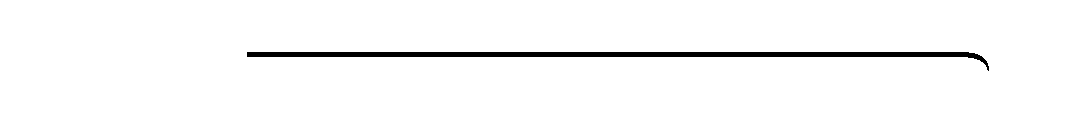 Divide.14. 	15. 16. 	17. 18. Simplify each complex fraction.19. 	20. 	21. 22.	A rectangular prism has a base area of  and a height of . What is the volume of the prism?23.	Your friend runs for  seconds at a rate of  meters per second. How far does your friend run?24.	Writing How do you simplify a complex fraction?